Photo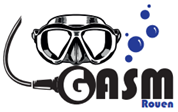 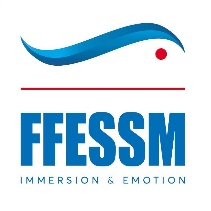 PhotoInscription Plongeur adulte saison 2023 / 2024Inscription Plongeur adulte saison 2023 / 2024Niveau ActuelNiveau ActuelNiveau ActuelPlongeurPlongeurApnéistePlongeur (N1, PE40, N2, ...)Apnéiste (A1, A2, …)Encadrant plongeur (E1, …)Encadrant apnéiste (IE1, …)Licence n°Merci de saisir toutes les informationsCertificat médical établi leMerci de saisir toutes les informationsNiveau BioMerci de saisir toutes les informationsRenseignements administratifs obligatoires pour la création de la licenceRenseignements administratifs obligatoires pour la création de la licenceRenseignements administratifs obligatoires pour la création de la licenceRenseignements administratifs obligatoires pour la création de la licenceRenseignements administratifs obligatoires pour la création de la licenceRenseignements administratifs obligatoires pour la création de la licenceRenseignements administratifs obligatoires pour la création de la licenceRenseignements administratifs obligatoires pour la création de la licenceRenseignements administratifs obligatoires pour la création de la licenceRenseignements administratifs obligatoires pour la création de la licenceTitre :Nom/Prénom :Nom/Prénom :Date de naissance :Date de naissance :Ville de naissance :Ville de naissance :Département de naissance :Département de naissance :Pays de naissancePays de naissanceAdresse :Adresse :Tel Fixe :Tel Fixe :Mobile :Mail :Profession :Profession :Personne à contacter en cas d’urgence :Personne à contacter en cas d’urgence :Personne à contacter en cas d’urgence :Personne à contacter en cas d’urgence :Lien de parenté :Lien de parenté :Lien de parenté :Tél fixe / portable :Tél fixe / portable :Souhaits d’inscription pour la saison 2023 / 2024Souhaits d’inscription pour la saison 2023 / 2024Souhaits d’inscription pour la saison 2023 / 2024Souhaits d’inscription pour la saison 2023 / 2024Souhaits d’inscription pour la saison 2023 / 2024Souhaits d’inscription pour la saison 2023 / 2024Souhaits d’inscription pour la saison 2023 / 2024Souhaits d’inscription pour la saison 2023 / 2024Souhaits d’inscription pour la saison 2023 / 2024Souhaits d’inscription pour la saison 2023 / 2024Préparation →PlongeurPSPPSP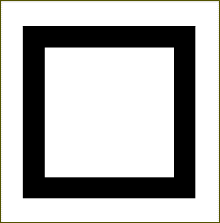 Je souhaiterai suivre la qualification :Je souhaiterai suivre la qualification :NitroxOUINONRIFAPRIFAPOUIOUINONAutres :Brevets, diplômes et qualifications obtenus…Brevets, diplômes et qualifications obtenus…Brevets, diplômes et qualifications obtenus…Brevets, diplômes et qualifications obtenus…Brevets, diplômes et qualifications obtenus…Brevets, diplômes et qualifications obtenus…Brevets, diplômes et qualifications obtenus…Brevets, diplômes et qualifications obtenus…(Merci de fournir une copie et mettre à jour votre profil sur le site du GASM)(Merci de fournir une copie et mettre à jour votre profil sur le site du GASM)(Merci de fournir une copie et mettre à jour votre profil sur le site du GASM)(Merci de fournir une copie et mettre à jour votre profil sur le site du GASM)(Merci de fournir une copie et mettre à jour votre profil sur le site du GASM)(Merci de fournir une copie et mettre à jour votre profil sur le site du GASM)(Merci de fournir une copie et mettre à jour votre profil sur le site du GASM)(Merci de fournir une copie et mettre à jour votre profil sur le site du GASM)RIFAP (année)Dernier recyclageNitroxElémentaireConfirméPermis MerOUINONAutres ?CôtierHauturierNbre de plongéesTIVJ’autorise la publication de mon image, dans le cadre des activités du club, sur le site Internet du GASMJ’autorise la publication de mon image, dans le cadre des activités du club, sur le site Internet du GASMJ’autorise la publication de mon image, dans le cadre des activités du club, sur le site Internet du GASMJ’autorise la publication de mon image, dans le cadre des activités du club, sur le site Internet du GASMJ’autorise la publication de mon image, dans le cadre des activités du club, sur le site Internet du GASMJ’autorise la publication de mon image, dans le cadre des activités du club, sur le site Internet du GASMJ’autorise la publication de mon image, dans le cadre des activités du club, sur le site Internet du GASMJ’autorise la publication de mon image, dans le cadre des activités du club, sur le site Internet du GASMOUINONJ’autorise la diffusion de mon adresse mail aux autres adhérents du clubJ’autorise la diffusion de mon adresse mail aux autres adhérents du clubJ’autorise la diffusion de mon adresse mail aux autres adhérents du clubJ’autorise la diffusion de mon adresse mail aux autres adhérents du clubJ’autorise la diffusion de mon adresse mail aux autres adhérents du clubJ’autorise la diffusion de mon adresse mail aux autres adhérents du clubJ’autorise la diffusion de mon adresse mail aux autres adhérents du clubJ’autorise la diffusion de mon adresse mail aux autres adhérents du clubOUINONTotal dûChèque 1Chèque 2Chèque 3EspècesJe certifie avoir pris connaissance des statuts et du règlement intérieur du club GASM (disponibles sur le site Web :www.gasm-rouen.fr et je m’engage à les respecterJe certifie avoir pris connaissance des statuts et du règlement intérieur du club GASM (disponibles sur le site Web :www.gasm-rouen.fr et je m’engage à les respecterJe certifie avoir pris connaissance des statuts et du règlement intérieur du club GASM (disponibles sur le site Web :www.gasm-rouen.fr et je m’engage à les respecterJe certifie avoir pris connaissance des statuts et du règlement intérieur du club GASM (disponibles sur le site Web :www.gasm-rouen.fr et je m’engage à les respecterJe certifie avoir pris connaissance des statuts et du règlement intérieur du club GASM (disponibles sur le site Web :www.gasm-rouen.fr et je m’engage à les respecterJe certifie avoir pris connaissance des statuts et du règlement intérieur du club GASM (disponibles sur le site Web :www.gasm-rouen.fr et je m’engage à les respecterJe certifie avoir pris connaissance des statuts et du règlement intérieur du club GASM (disponibles sur le site Web :www.gasm-rouen.fr et je m’engage à les respecterJe certifie avoir pris connaissance des statuts et du règlement intérieur du club GASM (disponibles sur le site Web :www.gasm-rouen.fr et je m’engage à les respecterJe certifie avoir pris connaissance des statuts et du règlement intérieur du club GASM (disponibles sur le site Web :www.gasm-rouen.fr et je m’engage à les respecterJe certifie avoir pris connaissance des statuts et du règlement intérieur du club GASM (disponibles sur le site Web :www.gasm-rouen.fr et je m’engage à les respecterA : 					, le			(signature précédée de la mention « lu et approuvé »)A : 					, le			(signature précédée de la mention « lu et approuvé »)A : 					, le			(signature précédée de la mention « lu et approuvé »)A : 					, le			(signature précédée de la mention « lu et approuvé »)A : 					, le			(signature précédée de la mention « lu et approuvé »)A : 					, le			(signature précédée de la mention « lu et approuvé »)A : 					, le			(signature précédée de la mention « lu et approuvé »)A : 					, le			(signature précédée de la mention « lu et approuvé »)A : 					, le			(signature précédée de la mention « lu et approuvé »)A : 					, le			(signature précédée de la mention « lu et approuvé »)